Kooperationen französischer und deutscher Schulen in der beruflichen BildungSchüleraustauschprogramm VEED – Vivre l‘école et l‘entreprise différemmentSehr geehrte Damen und Herren,Die Friedrich-List-Schule bietet ihren Auszubildenden die Möglichkeit, an einem beruflichen Austauschprogramm mit dem Lycée Martinière Duchère in Lyon oder dem Lycée Frédéric Chopin in Nancy teilzunehmen. Das Programm sieht vor, dass die französischen und deutschen Schülerinnen und Schüler jeweils am Schul- und Berufsleben teilnehmen. Die Besucher aus Frankreich besuchen dann hier zusammen mit Ihrer Auszubildenden, Ihrem Auszubildenden die Berufsschule bzw. arbeiten für einige Tage in Ihrem Unternehmen mit. Da es in Frankreich kein duales Ausbildungssystem gibt, sondern die Schüler im Rahmen des Fachabiturs mehrwöchige Praktika absolvieren, werden die deutschen Schülerinnen und Schüler hauptsächlich die Schule in Frankreich miterleben und ebenfalls einige Tage in einem Betrieb verbringen. Der Austausch findet im November/ Dezember statt, wobei der genaue Zeitrahmen am 20. September von den französischen Kollegen endgültig bestätigt wird. Dabei sieht das Programm vor, dass deutsche Schülerinnen und Schüler für drei Wochen nach Lyon oder Nancy fahren und französische Schülerinnen und Schüler für ebenfalls drei Wochen in Ulm empfangen werden. Um auch die deutsche bzw. französische Kultur und Lebensweise zu erfahren, wären Gastfamilien die beste Unterbringung.Die Stadt Lyon ist nach Paris und Marseille die drittgrößte Stadt Frankreichs und liegt direkt an den Flüssen Rhône und Saône. Die Altstadt Lyons und ein Teil der Halbinsel Lyon wurden 1998 von der UNESCO zum Weltkulturerbe erklärt. Nancy besitzt ebenfalls eine sehenswerte Innenstadt. Der Place Stanislas ist eines der bedeutendsten Ensembles aufgeklärt-absolutistischen Städtebaus, wurde 1983 in die Welterbeliste der UNESCO aufgenommen. Beide Städte sind mit zahlreichen Unternehmen von wirtschaftlicher Bedeutung.Wir freuen uns sehr, wenn sich Ihre Auszubildende, Ihr Auszubildender zu diesem Austauschprogramm anmeldet und Sie Ihre Zustimmung für diesen Austausch geben würden. Ebenfalls würden wir uns freuen, wenn Sie den französischen Gästen Gelegenheit zu einem Besuch in Ihrem Unternehmen geben würden. Wir bedanken uns an dieser Stelle schon für Ihre Unterstützung.Mit freundlichen GrüßenFriedrich-List-Schule Ulm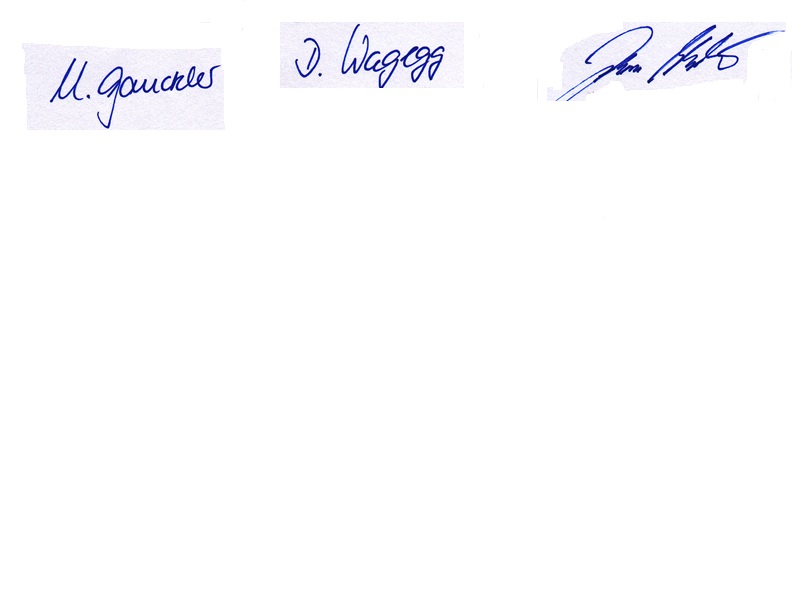 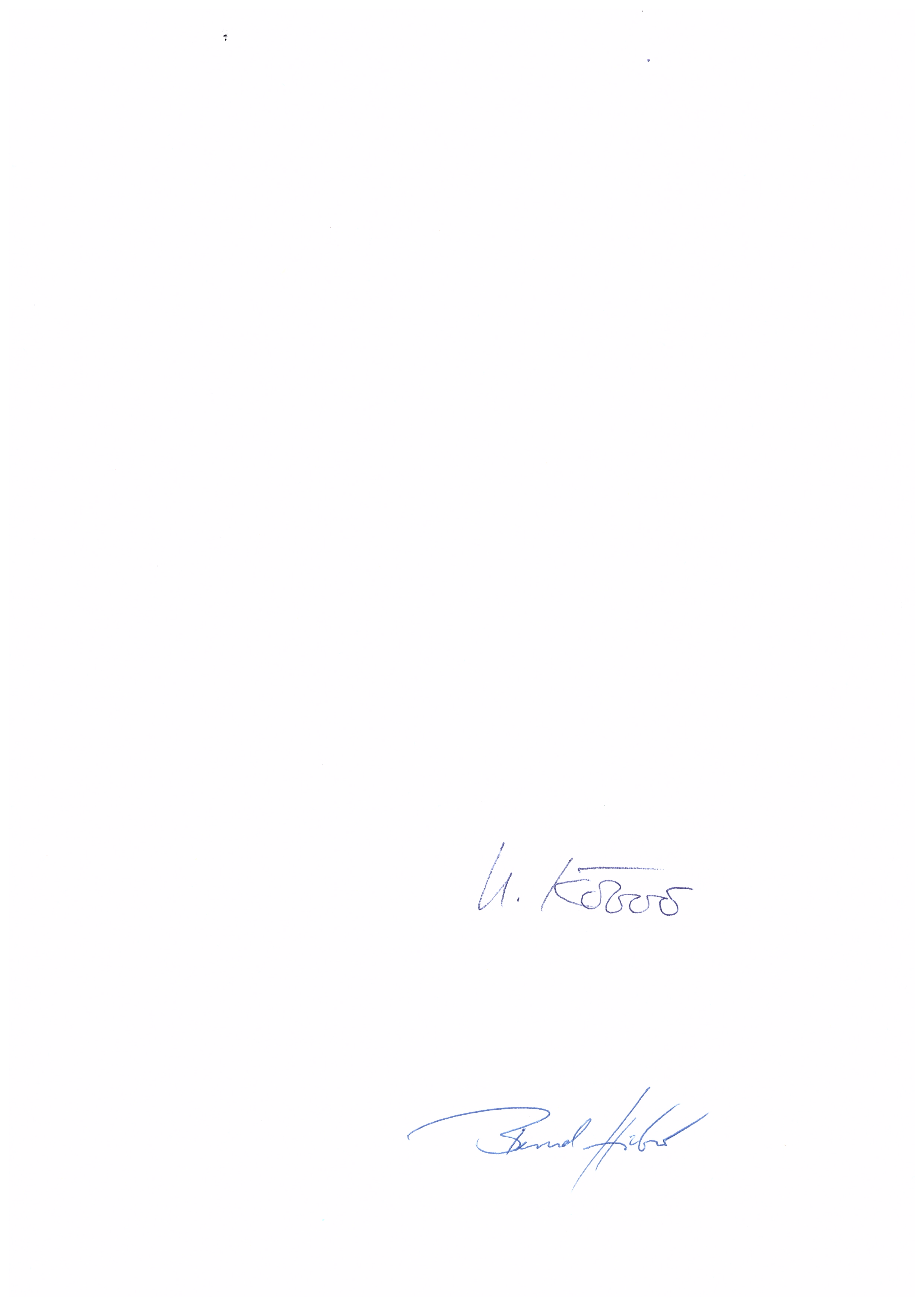 Ute Köberer               Miriam Gauckler              Jochen Schmauder               Bernd HieberKaufmännische BerufsschuleKaufmännische BerufsfachschulenKaufmännisches Berufskolleg I und IIWirtschaftsgymnasiumFriedrich-List-SchuleKaufmännische Schule                ulmFriedrich-List-Schule · Kornhausplatz 7 · 89073 Ulm An alle AusbildungsbetriebeSachbearbeitung 	Frau Köberer	Frau GaucklerTelefon	(0731)161-3883Telefax	(0731)161-3894E-Mail	koeb@fls-ulm.deHomepage	www.fls-ulm.deDatum	24. Juli 2019